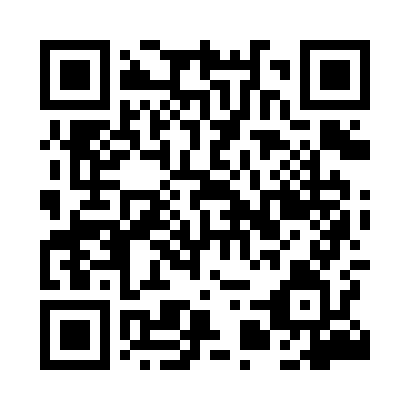 Prayer times for Jacnia, PolandWed 1 May 2024 - Fri 31 May 2024High Latitude Method: Angle Based RulePrayer Calculation Method: Muslim World LeagueAsar Calculation Method: HanafiPrayer times provided by https://www.salahtimes.comDateDayFajrSunriseDhuhrAsrMaghribIsha1Wed2:385:0112:245:317:4810:012Thu2:355:0012:245:317:5010:043Fri2:314:5812:245:327:5110:074Sat2:284:5612:245:337:5310:105Sun2:254:5412:245:347:5410:136Mon2:214:5312:245:357:5610:167Tue2:184:5112:245:367:5810:198Wed2:144:4912:245:377:5910:229Thu2:114:4812:245:388:0110:2510Fri2:094:4612:245:398:0210:2811Sat2:084:4512:245:408:0410:3112Sun2:084:4312:245:418:0510:3213Mon2:074:4212:245:428:0710:3214Tue2:064:4012:245:428:0810:3315Wed2:064:3912:245:438:0910:3416Thu2:054:3712:245:448:1110:3417Fri2:054:3612:245:458:1210:3518Sat2:044:3512:245:468:1410:3619Sun2:044:3312:245:478:1510:3620Mon2:034:3212:245:478:1610:3721Tue2:034:3112:245:488:1810:3722Wed2:024:3012:245:498:1910:3823Thu2:024:2912:245:508:2010:3924Fri2:024:2712:245:508:2210:3925Sat2:014:2612:245:518:2310:4026Sun2:014:2512:245:528:2410:4027Mon2:014:2412:255:538:2510:4128Tue2:004:2312:255:538:2610:4229Wed2:004:2312:255:548:2810:4230Thu2:004:2212:255:558:2910:4331Fri2:004:2112:255:558:3010:43